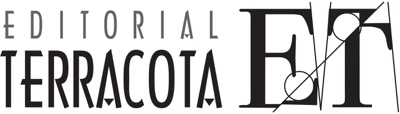                                                  Fecha: dd/mm/aaaaCuestionario para la recepción de propuestas de libros1. Título del libro:2. Nombre completo del autor:3. Teléfono y correo electrónico:4. Redes sociales y página web:5. Resuma en una sola frase el contenido de su libro: 6. Descripción breve del texto:Describa en media página de qué trata su libro y por qué es especial.7. Muestra del lenguaje de su libro:Copie aquí tres párrafos del capítulo 1 como muestra.8. Propósito:En 150 a 300 palabras, describa el propósito de su libro, enfoque, forma de organización y contenido. ¿Cuál es el motivo para escribir este libro? (Si usted tiene algún artículo periodístico o académico que sugieran el interés general por este tema, por favor adjúntelo a su propuesta).9. ¿De qué manera se beneficiará el lector al leer su libro? Mencione 3 beneficios en frases de una sola línea:10.  Posibles lectores:Describa tan detalladamente como pueda para quién es el libro (lector principal); (trabajo, sexo, estrato económico, educación, rango de edad, etcétera) y a los posibles lectores secundarios (si hay más de uno, entonces a cada uno). Por favor no responda: “todo aquel que sepa leer”. Agradeceremos que especifique.11.  Aspectos editoriales especiales:¿Tendrá el libro aspectos especiales como formularios blancos, ejemplos de casos, fotos o algunas referencias a investigaciones recientes? Si es así, por favor haga una lista de los mismos.12. Ventas y mercadotecnia:En una o dos frases, ¿cuáles son los aspectos más atractivos del contenido del libro? ¿Por qué el lector comprará el libro?13. ¿De qué manera podría usted promocionar su libro y en qué ciudades?14. ¿Tiene posibilidades de recomendarlo a alguna institución o escuela como libro de texto?15. Comparación con la competencia:Enliste dos o tres libros que puedan competir con el suyo y describa las diferencias principales entre el suyo y los otros. Si no existe ningún competidor directo del libro, haga una lista de los libros cuyo tema sea más cercano al suyo. Por favor, evite respuestas como “no hay competencia para el mío”.16. Instrucciones para la recepción de materiales:Si entrega un impreso, favor de entregar una copia de su manuscrito y no el original.Si entrega un CD, que su archivo esté en formato de Word o PDF.Si su libro contiene ilustraciones que no están hechas, por favor anote a mano una sugerencia en el texto de qué ilustración y en qué lugar debe ir.Si su libro contiene ilustraciones o fotografías y usted las tiene, por favor anote en qué lugar entran.FAVOR DE ANOTAR SUS DATOS EN EL MANUSCRITO O DISKETE QUE NOS ENTREGUE.17. Acerca del autor:En caso de publicar su libro, llevará en la última página de uno a tres párrafos que describen su trayectoria y sus actividades, para que el lector lo conozca. Digamos que es un currículum relatado. Por favor proporciónenos este texto (máximo media página).18. Información adicional del autor: RFCDirección fiscal (calle y número, colonia, delegación, código postal, estado)NacionalidadEstado civilProfesión19. Queremos conocerlo. Por favor responda las siguientes preguntas (puede ser tan breve como guste):¿A qué dedica su tiempo actualmente?¿Da cursos? ¿Conferencias? ¿Clases?¿Qué lo llevó a elegir lo que hace?¿Qué lo llevó a escribir el libro?¿Qué podría decir que lo preparó para escribir este libro?¿Ha escrito algún otro libro o artículo?(Si gusta, anexe su currículum, pero no en lugar de responder las preguntas a-f)